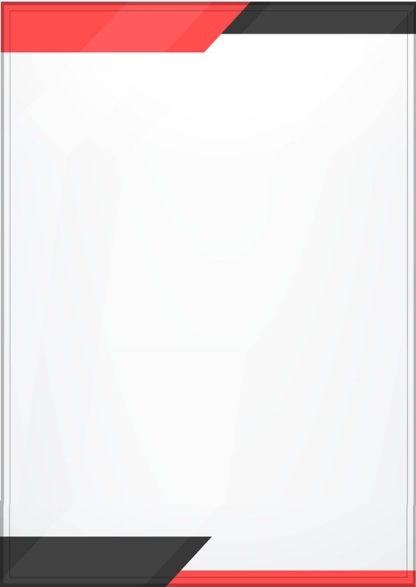 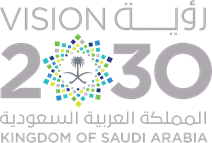 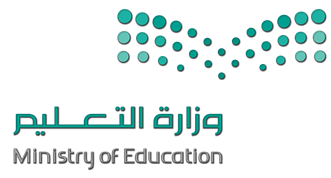 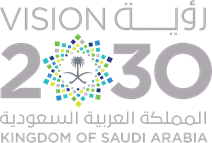 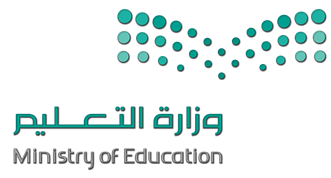 مقدمة عن الامن والسلامةالحمد لله رب العالمين والصلاة والسلام على اشرف الانبياء والمرسلين، اما بعد، نحن نعلم ان الامن من الامور الهامة التي حثنا ديننا الحنيف عليها، وحذرنا من تعريض النفس للخطر والهلاك، ومن هنا اسمحوا لنا ان نقدم لكم اذاعتنا في هذا اليوم بعنوان الامن والسلامة وخير ما نبدا فقراتنا اليوم بالقران الكريم والطالب /…فقرة القرأن الكريمبسم الله الرحمن الرحيم يقول سبحانه وتعالى : ( وانفقوا في سبيل ولا تلقوا بأيديكم إلى التهلكة وأحسنوا إن الله يحب المحسنين).فقرة الحديث الشريفننتقل واياكم الى ثاني فقراتنا في هذا اليوم مع الطالب /.. وحديث شريفعن ابن عمر رضي الله عنهما عن النبي صلى الله عليه وسلم قال : ( لا تتركوا النار في بيوتكم حيت تنامون ) متفق عليه.ونجد ان ترك النار من ابرز الامور التي قد تعرض حياتك للخطر بشكل كبير، وتسبب ما لا يحمد عقاب.فقرة هل تعلم عن الامن والسلامةهل تعلم ان ادارة انظمة الامن والسلامة واحدة من المؤسسات الهامة للدولة.هل تعلم ان ادارة انظمة الامن والسلامة وتلعب دور هام في الحفاظ على ارواح الناس والممتلكات.هل تعلم اتباع قواعد وارشادات الامن ستساعد في ضمان حياتك.هل تعلم ان اقصر طريق للموت هو السرعة.هل تعلم ان وضع معايير الامن والسلامة والصحة المهنية اهم ادارة انظمة الامن.هل تعلم ان رجل يعلم من اجل المحافظة على سلامتك.فقرة كلمة الصباح عن الامن والسلامةمن اهم الاهداف التي يسعى الجميع الى تحقيقها هي الامن والسلامة من المخاطر التي تحدث في المنزل والمدرسة، والعمل، والشارع، وهذا ما يشير الى ضرورة نشر التوعية، والعمل على توفير كل السبل التي تحقق الامن والامان، ومعالجة الاسباب التي تؤدي لحدوث مخاطر.وهناك عدد من المتطلبات الضرورية التي يجب تحقيقها ومن ابرزها :تدريب جميع الافراد لتحقيق الامان.تطبيق احدث الانظمة لتحقيق السلامة.توفير المعدات الضرورية لتحقيق الامان.ابعاد الادوات الحادة عن متناول الاطفال.تشجيع الافراد حتى يستخدموا ادوات السلامة.خاتمة عن الامن والسلامةعليك في بداية مشوارك ان تكون قدوة حسنة للجميع، واتباع قواعد المرور والسلامة، واستعمال حزام الا ان خارج وداخل المدينة، وان لا احمل في حضنك طفل عند قيادتك للسيارة، وان تكون على قدر المسؤولية في اتباع منهج يفيد ويساعد بشكل كبير مجتمعك.